Datum: 04-08-2017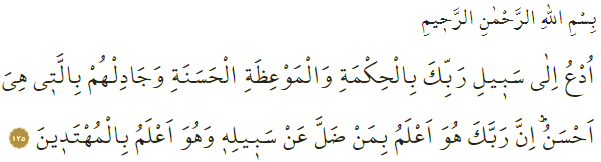 BEGELEIDEN EN VERLICHTEN (IRSHᾹD)Beste broeders!In de Qurʾān informeert Allah ons als volgt: ‘Nodig uit tot het pad van jouw Heer met wijsheid, met goede raad en verzet je tegen hen op een nog betere manier. Jouw Heer weet het beste wie van Zijn pad is afgedwaald en Hij weet het beste wie de rechtgeleidenen zijn.’ In een profetische overlevering (ḥadīth) heeft de Profeet (vzmh) het volgende vermeld: ‘Vergemakkelijk in plaats van bemoeilijken! Spreid het goede nieuws, vermijd haat!’Geachte moslims!Een kenmerk van de moslim is dat hij vriendelijk en zachtaardig is. Mopperen en verhard taalgebruik zorgen voor weerstand bij anderen. Met zo’n gedrag luistert niemand naar je. Dit is een belangrijke tekortkoming bij veel mensen. Elke moslim is verplicht om zijn geloof te dienen. Het uitnodigen tot de waarheid (ḥaqq) is niet alleen de taak van imams, maar van ons allemaal. Elke moslim moet naar beste kunnen anderen begeleiden in hun geloof en het geloof uitdragen. De Profeet (vzmh) deed dit dag en nacht. Zijn metgezellen (aṣḥāb) werkten hard om aan te sporen tot het goede en het ontmoedigen van het kwade (amr bi-l maʿrūf wa-l-nahī ʿan al-munkar). Als onderdeel van de umma van de Profeet en als volgers van zijn metgezellen (aṣḥāb), moeten we het dienen van onze religie niet vermijden.Beste broeders!De Profeet (vzmh) heeft de moslim omschreven als: ‘Degene waarvan anderen niet vrezen voor zijn handen en tong.’ De Profeet was zelf altijd gemoedelijk, praatte altijd op een zachte toon en kon mensen altijd overtuigen. Hij heeft gezegd dat het tonen van een glimlach al genoeg is om beloning te kunnen krijgen. Iemand die zijn gezicht eens zag omschreef het gezicht van de Profeet als: ‘Aan dit gezicht hangt geen leugen!’ en was dit zelfs een reden voor hem om moslim te worden. Laten we ook gehoor geven aan het volgende Qurʾān-vers: ‘Vanwege de Barmhartigheid van Allah ben jij [o Muḥammad] zachtmoedig tegenover hen [de gelovigen] geweest. Indien jij hardhandig en ruw van hart zou zijn geweest, zouden zij zich zeker uit jouw omgeving hebben verwijderd.’Beste broeders!Als gelovigen is het onze taak om wonden te helen, niet om wonden te veroorzaken; om te bouwen, niet om af te breken. Ik beëindig mijn preek met het volgende Qurʾān-vers: ‘De goedaardige en de boosaardige daad zijn niet aan elkaar gelijk. Drijf [de boosaardige daad] terug met een daad die beter is. Je zult dan zien dat degene met wie je vijandig was als het ware een trouwe vriend is geworden. En aan geen anderen wordt dit [voorbeeldige gedrag] verleend dan aan degenen die geduldig zijn. En aan geen ander wordt dit verleend dan aan degenen met een groot aandeel (in het goede en in volgroeidheid).’Redactie & vertaling: drs. Ahmed BulutIslamitische Stichting Nederland